2. razredSREDA, 1. 4. 2020ŠPORTDanašnje minute za sprostitev je za vas pripravil učitelj Ivan Kavčič.SLOVENSKI JEZIKMala pisana črka fNa povezavi https://www.lilibi.si/solska-ulica/slovenscina/dezela-abc/pisane-crke/f/kako-napisemo-to-crko si oglej, kako se napiše črka f. Stran lahko odpreš tudi tako: Lilibi.si → Dežela Lilibi → Šolska ulica1-2 → Slovenščina → Dežela ABC → Pisane črke → Črka f.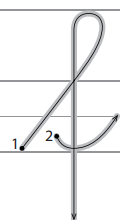 Črko f piši v zvezek za slovenščino. Napiši vsaj dve vrstici.Oglej si učni list Male pisane črke – 9. V zvezek s pisanimi črkami napiši besede in prepiši povedi.SPOZNAVANJE OKOLJASkrbimo za okolje, ločujemo odpadkeV učbeniku za SPO poišči str. 64. https://folio.rokus-klett.si/?credit=LIB2UCOKL&pages=64&layout=singlePreberi, kako lahko vsakdo izmed nas skrbi za urejeno in čisto okolje. Razmisli, kaj od navedenega sam že počneš, kaj bi lahko še naredil.V DZ reši stran 87.https://folio.rokus-klett.si/?credit=LB2-prenova-3&pages=87&layout=single 